FormeNom de L’objet et de la formeDessin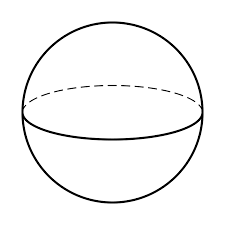 Une orange est en forme d’un sphère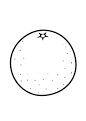 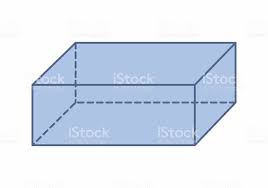 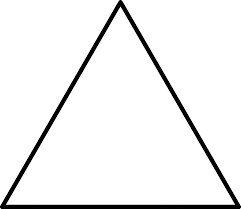 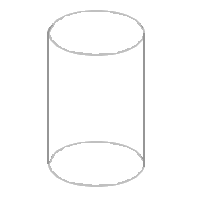 Ton choix